Broj:01-49-254/19.  Datum:  09.04.2019.Zenička razvojna agencija ZEDA d.o.o. i konsultantska kuća iz Austrije GPS Konzept e.U. uz podršku Grada Zenica i u saradnji sa Udruženjem poslodavaca Zenica, organizuju događaj – INFO DAN - „ PODRŠKA BIH PRIVREDNICIMA DA PLASIRAJU SVOJE PROIZVODE/USLUGE NA TRŽIŠTU AUSTRIJE - POSREDOVANJE, ZASTUPANJE, STRATEŠKA PARTNERSTVA, EU FONDOVI “. PROGRAMMjesto događaja:	Prostorije Agencije ZEDA/ICC  Vrijeme događaja:	Utorak, 23.04.2019., s početkom u 11:00 sati. Moderator: Senad Pašalić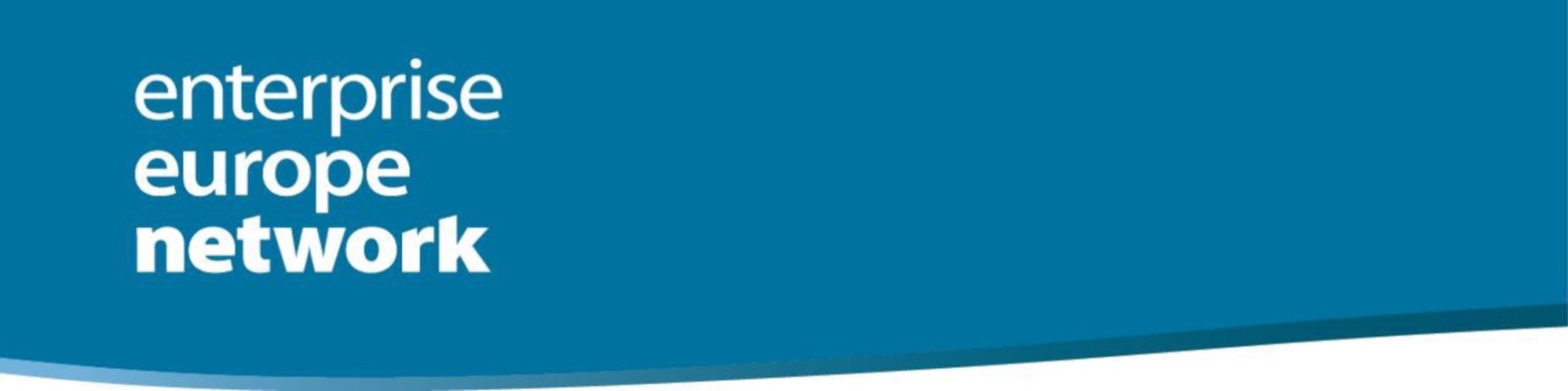 11:00 – 11:15Uvodno obraćanje organizatoraSenad Pašalić, Direktor Agencije ZEDAAmra Mehmedić, LER- Grad ZenicaSenaida Turkić, Predsjednik Udruženja poslodavaca Zenica11:15 – 11:45Predstavljanje paketa usluga konsultantske kuće GPS Konzept e.U. iz AustrijeMag. Susanne Pauli, Projekt menadžment, GPS Konzept e.U.                POSREDOVANJEistraživanje tržišta pronalaženje poslovnog partnera istraživanje kanala distribucije izrada prezentacija dogovaranje i održavanje sastanaka                ZASTUPANJEprivremeno zastupanje Vaše firme u Austriji uređenje virtualnog ureda za Vas u Austriji administracija i registracija Vaše firme u Austriji izrada marketinških materijala na njemačkom jeziku korištenje naše network mreže podrška u odabiru odgovorne osobe u Austriji  11:45 – 12:00Pauza za kafu12:00 – 12:30nastavak - Mag. Susanne Pauli, Projekt menadžment, GPS Konzept e.U.STRATEŠKA PARTNERSTVApronalaženje strateškog partnera za Vas u Austrijipodrška pri odabiru i pregovorima u početnoj fazi follow up nakon pronalaženja strateškog partnera  EU FONDOVI pronalaženje subvencija iz EU fondovapriprema projekta za korištenje sredstava iz EU fondova provedba i praćenje Vašeg projekta12:30 - Odgovori na pitanja